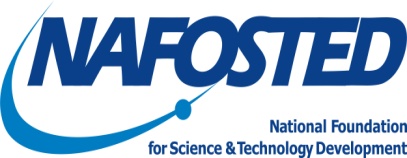 Expected results of proposed research project(Publications and training)Tentative publications and knowledge dissemination:Please note: NAFOSTED requires Vietnamese PI to be key author in at least one publication.Training results:No.Publications/PresentationsQuantityNotes1On prestigious ISI journalsTop-quality scientific journals in each field that are specifically selected from NAFOSTED list of prestigious international journals (most recently updated)2On prestigious international journalsScientific journals in NAFOSTED list of prestigious international journals (most recently updated)3On other international journals4On prestigious national journals5At international/national scientific conferences6Monographs7Others (Books, Patent…)NoTraining resultsQuantity Notes1Master(s)2PhD (s)